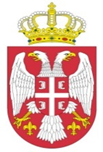               Република Србија             МИНИСТАРСТВО       ОМЛАДИНЕ И СПОРТА  Одсек за инспекцијске послове          Број: 016-02-2/2019-03УКУПНО ПОЕНА/БОДОВА: ____________ ИНСПЕКТОР					                    ПРИСУТНО ЛИЦЕ _________________ 					              _________________________НАПОМЕНА: Уколико спортисти нису уписани у националну евиденцију категорисаних и других спортиста такмичара (члан 168. став 1. тачка 1) Закона о спорту, степен ризика је критичан.НАПОМЕНА: Лажно приказивање или прикривање чињеница у извештају повлачи са собом одговарајуће правне последице због састављања исправе неистините садржине ради довођења надлежног органа у заблуду и стављања надзираног субјекта у повољнији положај.КОНТРОЛНА ЛИСТА ЗА СПОРТСКУ ИНСПЕКЦИЈУ У ЈЕДИНИЦАМА ЛОКАЛНЕ САМОУПРАВЕИСПУЊЕНОСТ УСЛОВА ЗА ОБАВЉЊЕ СПОРТСКИХ АКТИВНОСТИСПОРТИСТИШИФРА: КЛ-007-01/01Датум усвајања на седници Координационе комисије: 19.02.2020.годинеПрописи: Закон о спорту („Службени гласник РС“, број 10/16) – члан 35, став 1. тачка 1Врсте инспекцијског надзора1.	редовни2.	ванредни 3.	допунски4.	самопровера испуњености захтева из контролне листе5.	мешовитиВрсте инспекцијског надзора1.	редовни2.	ванредни 3.	допунски4.	самопровера испуњености захтева из контролне листе5.	мешовитиПочетак инспекцијског надзораДатум:Време:Почетак инспекцијског надзораДатум:Време:Почетак инспекцијског надзораДатум:Време:Пословно име надзираног субјектаПословно име надзираног субјектаПословно име надзираног субјектаПословно име надзираног субјектаПословно име надзираног субјектаАдреса седишта надзираног субјектаАдреса седишта надзираног субјектаАдреса седишта надзираног субјектаАдреса седишта надзираног субјектаАдреса седишта надзираног субјектаМестоМатични бројМатични бројМатични бројМатични бројПИБШифра дел.Шифра дел.Шифра дел.Шифра дел.Да ли наведени подаци одговарајуподацима садржаним у Решењу АПРДа ли наведени подаци одговарајуподацима садржаним у Решењу АПРДа ли наведени подаци одговарајуподацима садржаним у Решењу АПР да-0 не-1Да ли шифра делатности одговара активностима које обавља спортска органзацијаДа ли шифра делатности одговара активностима које обавља спортска органзацијаДа ли шифра делатности одговара активностима које обавља спортска органзација да-0 не-2Представници надзираног субјекта присутни инспекцијском надзоруПредставници надзираног субјекта присутни инспекцијском надзоруПредставници надзираног субјекта присутни инспекцијском надзоруПредставници надзираног субјекта присутни инспекцијском надзоруПредставници надзираног субјекта присутни инспекцијском надзоруПитање  Питање  Питање  Питање  ОдговорОдговорОдговорДа ли су спортисти уписани у Националну евиденцију категорисаних и других спортиста такмичара (члан 168. став 1. тачка 1) Закона о спорту ?Да ли су спортисти уписани у Националну евиденцију категорисаних и других спортиста такмичара (члан 168. став 1. тачка 1) Закона о спорту ?Да ли су спортисти уписани у Националну евиденцију категорисаних и других спортиста такмичара (члан 168. став 1. тачка 1) Закона о спорту ?Да ли су спортисти уписани у Националну евиденцију категорисаних и других спортиста такмичара (члан 168. став 1. тачка 1) Закона о спорту ? да-0 да-0 не-5Бројеви уписа у Националну евиденцију:Бројеви уписа у Националну евиденцију:Бројеви уписа у Националну евиденцију:Бројеви уписа у Националну евиденцију:Бројеви уписа у Националну евиденцију:Бројеви уписа у Националну евиденцију:Бројеви уписа у Националну евиденцију:Књига члановаКњига члановаКњига члановаКњига чланова да-0 да-0 не-2Укупан број спортиста:Укупан број остали:АматерАматерАматерАматер да да неУкупан број:Са накнадом:               Без накнаде:КатегоријаБрој мушкарацаБ б Број жена	Б б Број жена	Б б Број жена	Б б Број жена	Б б Број жена	Професионални спортиста да да неТакмичар: да да неВрхунски: да да неПерспективни: да да неКатегорисани: да да неДеца (до 16 година) да да да неРекреативциУговори са спортистом да-0 да-0 не-2Број уговора:Врста уговора:    Уговори регистровани у ННГСС  да-0 да-0 не-2РЕГИСТРАЦИЈА КОД НГССКолективни спортови Екипа да-0 да-0 не-2Број екипа(минимум 1):Број спортиста по екипи:Регистровани у ННГСС да-0 да-0 не-2Млађе и омладинске категорије*Важи само за спортске организације које се такмиче у сениорском националном лигашком спортском такмичењу или професионалом такмичењуБрој спортиста (минимум 15): да-0 да-0 не-2Млађе и омладинске категорије*Важи само за спортске организације које се такмиче у сениорском националном лигашком спортском такмичењу или професионалом такмичењуРегистровани у ННГСС да-0 да-0 не-2РЕГИСТРАЦИЈА КОД НГССПојединачни спортБрој (минимум 5) :Регистровани у ННГССРегистровани у ННГССРегистровани у ННГСС да-0 да-0 не-2Спортска рекреација и друге области спорта Спортска рекреација и друге области спорта Спортска рекреација и друге области спорта Спортска рекреација и друге области спорта Број (минимум 5): да-0 да-0 не-2Приступница или уговор да-0 да-0 не-2Утврђена општа здравствена способностУтврђена општа здравствена способностУтврђена општа здравствена способностУтврђена општа здравствена способност да-0 да-0 не-5Утврђена посебна здравствена способност (када је прописана)Утврђена посебна здравствена способност (када је прописана)Утврђена посебна здравствена способност (када је прописана)Утврђена посебна здравствена способност (када је прописана) да-0 да-0 не-5ЧЛАНАРИНА –члан 40. став 7. Закона о спортуЧЛАНАРИНА –члан 40. став 7. Закона о спортуЧЛАНАРИНА –члан 40. став 7. Закона о спортуЧЛАНАРИНА –члан 40. став 7. Закона о спорту да да неИзнос:У складу са законским максимумомУ складу са законским максимумомУ складу са законским максимумом да-0 да-0 не-2Начин плаћања:На рачун:На рачун:На рачун: да-0 не-3На руке:На руке:На руке: да-5 не-0Степен ризикаБрој поена/бодоваНезнатан0-10Низак11 – 20Средњи21 – 30Висок31 – 39Критичан          40 – 48